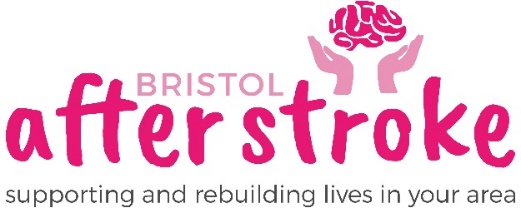 Job Description : 	Marketing Officer Hours per week			12 Hours.Salary				£27,859 pro rata Location	Office: The Gatehouse Centre, Hareclive Rd, Hartcliffe, BS13 9JN.Accountable to			Chief ExecutiveJob summary	Lead Bristol After Stroke’s marketing activities Context				Part time   Six month probationary period.Main duties Contribute towards the development and maintenance of the web site, charitable publications and materials. To support the Fundraising Officer to deliver a broad range of income generation activities through marketing promotion. To work effectively with all people, developing productive relationships with colleagues, volunteers, external partners and the Board of Trustees. To manage the creation, and use of social media channels with support from key office staff. Create marketing materials using photography and videography skillsCreate compelling website and newsletter content  Research and write engaging press releases to positively promote Bristol After Stroke’s latest news.Help to develop impactful stories.Utilise National and Local campaigns to celebrate the work of the charity and generate income. Deliver marketing campaign materials and create design concepts using software such as Canva, Publisher etc. Work with the Fundraising Officer to create a marketing strategy to increase legacy donations. To support the work of volunteers and community members in generating income activities for the charity through marketing promotion.Maximise the potential of the charity’s database for communications purposes.Contribute to monitoring, reporting and evaluating of how marketing has impacted fundraising activities. To work to the Marketing Code of Practice and operate within those guidelines.Work closely with the Fundraising Officer and Volunteer Co-ordinator.To represent the organisation as required. The job description may be subject to review and negotiated change.  It is intended to contain sufficient flexibility to incorporate the special interest of the post holder and development of the role.Person SpecificationQualifications: Be educated to degree level or equivalent 	             Desirable Experience: 								    Experience in a marketing role. 						EExperience of supporting the planning and delivering or projects or campaigns.										EExperience of writing and engaging audiences on social media to support fundraising and communication.					EExperience of working in the voluntary charitable sector.		DSkills and Knowledge: all Essential Ability to write engaging copy and content for newsletters, social media posts, blogs, letters and email.Excellent written and verbal communication skillsExperience using a CRM systemExperience of all PR channels and the ability to create engaging press releasesProven IT skills with design packages such as Publisher, Canva,  InDesign and PhotoshopAble to work to detail and to manage multiple projects.A track record of using insight to inform evidence-based decision making.A team player with the desire to work collaboratively Personal skills: all Essential Strong team player but with ability to work under own initiativeExcellent interpersonal skills A flexible and adaptable approachInnovative and enthusiasticAbility to work collaborativelyAccess to transport across Bristol and South GloucestershireE = Essential	D = Desirable